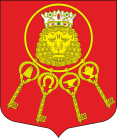 Внутригородское муниципальное образование Санкт-Петербурга муниципальный округ Владимирский округМЕСТНАЯ АДМИНИСТРАЦИЯ(МА МО МО Владимирский округ)Правды ул., д. 12, Санкт-Петербург, 191119, т/ф +7(812)713-27-88,+7(812)710-89-41, e-mail:  sovetvo@mail.ruсайт:владимирскийокруг.рф,  ИНН 7840328382  КПП 784001001 ОКТМО  40913000   ОГРН  1057813015149ПОСТАНОВЛЕНИЕ01.09.2021										           № 02-03/265В соответствии со ст.179.3 Бюджетного Кодекса Российской Федерации, Положением о бюджетном процессе в муниципальном образовании муниципальный округ Владимирский округ, принятом Решением МС МО МО Владимирский округ от 24.04.2013 №24 (в редакции Решения МС МО МО Владимирский округ
 от 16.03.2016 №9), Постановлением МА МО МО Владимирский округ 
от 04.08.2017 № 02-03/346 «Об утверждении Положения «О порядке разработки, реализации и оценки эффективности муниципальных программ внутригородского муниципального образования Санкт-Петербурга муниципальный округ Владимирский округ», Местная Администрация внутригородского муниципального образования Санкт-Петербурга муниципальный округ Владимирский округ ПОСТАНОВЛЯЕТ:Внести изменения и дополнения в Приложение № 1 к Постановлению МА МО МО Владимирский округ от 16.10.2019 № 02-03/381 «Об утверждении муниципальных программ», изложив муниципальную программу «Благоустройство внутриквартальных территорий внутригородского муниципального образования Санкт-Петербурга муниципальный округ Владимирский округ» согласно Приложению №1 к настоящему постановлению;Внести изменения и дополнения в Приложение № 2 к Постановлению МА МО МО Владимирский округ от 16.10.2019 № 02-03/381 «Об утверждении муниципальных программ», изложив муниципальную программу «Участие 
в профилактике терроризма и экстремизма, а также в минимизации
 и(или) ликвидации последствий их проявлений на территории муниципального образования» согласно Приложению № 2 к настоящему постановлению.Внести изменения и дополнения в Приложение № 3 к Постановлению МА МО МО Владимирский округ от 16.10.2019 № 02-03/381 «Об утверждении муниципальных программ», изложив муниципальную программу «Организация
 и проведение местных и участие в организации и проведении городских праздничных и иных зрелищных мероприятий» согласно Приложению № 3 
к настоящему постановлению;Внести изменения и дополнения в Приложение № 4 к Постановлению МА МО МО Владимирский округ от 16.10.2019 № 02-03/381«Об утверждении муниципальных программ», изложив муниципальную программу «Организация 
и проведение досуговых мероприятий для жителей муниципального образования», согласно Приложению № 4 к настоящему постановлению.Настоящее Постановление вступает в силу с момента опубликования (обнародования).Контроль за выполнением настоящего постановления возложить 
на заместителя Главы Местной Администрации О.А. Маркалёву.Глава Местной Администрации   			                               П.Г. НебензяО внесении изменений в муниципальные программы